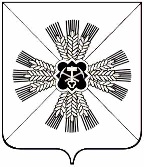 РОССИЙСКАЯ ФЕДЕРАЦИЯ КЕМЕРОВСКАЯ ОБЛАСТЬПРОМЫШЛЕННОВСКИЙ МУНИЦИПАЛЬНЫЙ РАЙОНТИТОВСКОЕ СЕЛЬСКОЕ ПОСЕЛЕНИЕСОВЕТ НАРОДНЫХ ДЕПУТАТОВ ТИТОВСКОГО СЕЛЬСКОГО ПОСЕЛЕНИЯ 3-ий созыв, 39–е заседаниеРЕШЕНИЕот 19.06.2018 № 103с.Титово«О внесении изменений в Решение Совета народных депутатов Промышленновского городского поселения от 25.12.2017г № 81  «О бюджете Титовского сельского поселенияна 2018 год и на плановый период 2019 и 2020 годов»Статья 1. Внести в решение Совета народных депутатов  от 25.12.2017 г. № 81 «О бюджете Титовского сельского поселения на 2018 год и на плановый период  2019 и 2020 годов» следующие изменения:Приложение № 4 «Распределение бюджетных ассигнований бюджета Промышленновского городского поселения по целевым статьям (муниципальным  программам и непрограммным направлениям деятельности), группам и подгруппам видов классификации расходов бюджетов на 2018 год и на плановый период 2019 и 2020 годов» изложить в новой редакции согласно  приложению № 1 к настоящему Решению.Приложение № 5 «Распределение бюджетных ассигнований бюджета  городского поселения по разделам,  классификации расходов бюджетов на 2018 год и на плановый период 2019 и 2020 годов» изложить в новой редакции согласно  приложению № 2 к настоящему Решению.Приложение № 6 «Ведомственная структура расходов на 2018 год и на плановый период 2019 и 2020 годов» изложить в новой редакции согласно  приложению  № 3 к настоящему Решению.Статья 2. Контроль, за исполнением настоящего решения возложить на комиссию по бюджету (Бурлакова О.Н.)Статья3.  Решение вступает в силу с момента подписания и подлежит опубликованию на официальном сайте администрации Промышленновского муниципального района.                             Председатель     Совета народных депутатовТитовского сельского поселения                                                 С.Г. Серебров                                                                                       Глава  Титовского сельского поселения                                                 С.Г. Серебров                                                                                                                                                                                                                    Приложение № 1                                                                                                                                               к решению от    19.06.2018 № 103                                                                                                                                   Совета народных депутатов                                                                                                                                                Титовского сельского поселения                                                                                                                                               «О внесении изменений в Решение                                                                                                                                                           Совета народных депутатов                                                                                                                                                                            Титовского сельского поселения от                                                                                                                                                                    25.12.2017г № 81 «О бюджете                                                                                                                                                                 Титовского сельского поселения                                                                                                                                    на 2018 год и на плановый                                                                                                                                     период 2019 и 2020 годов»Распределение бюджетных ассигнований местного бюджета по целевым статьям (муниципальным программам и непрограммным направлениям деятельности), группам и подгруппам видов классификации расходов бюджетов на 2018 год и плановый период 2019 и 2020 годов                                                                                                                                                                              Тыс.рублей                                                                                             Приложение № 2к решению от 19.06.2018 № 103                                                                         Совета народных депутатов Титовского сельского поселения                                                                     «О внесении  изменений в                                                                       Решение Совета народных                                                                               депутатов Титовского сельского                                                                           поселения от 25.12.2017 № 81                                                                     «О бюджете Титовского                                                                               сельского поселения 2018 год и                                                             на плановый период                                                            2019 – 2020 годов»Распределение бюджетных ассигнований местного бюджета по разделам, подразделам классификации расходов бюджетов на 2018 год и плановый период 2019 и 2020 годов                                                                                                                                                                     Приложение № 3                                                                                                                                               к решению от    19.06.2018 № 103                                                                                                                                    Совета народных депутатов                                                                                                                                           Титовского сельского поселения«О внесении изменений в Решение                                                                                                                                    Совета народных депутатов                                                                                                                                                    Титовского сельского поселения                                                                                                                                              от 25.12.2017г № 85 «О бюджете                                                                                                                                            Титовского сельского поселения                                                                                                                                   на 2018 год и на плановый                                                                                                                                    период 2019 и 2020 годов»Ведомственная структура расходов на 2018 год и плановый период 2019 и 2020 годовТыс.рублейНаименование Муниципальная программаПодпрограммаОсновное мероприятиеМероприятие Вид расходов2018 год2019 год2020 годМуниципальная программа «Комплексное обеспечение и  развитие жизнедеятельности
Титовского сельского поселения"014121,04377,74366,2Подпрограмма "Развитие дорожного хозяйства"011898,01013,01106,0Содержание, текущий ремонт  автомобильных дорог местного значения  и инженерных сооружений на них 0110016010858,0988,01081,0Иные закупки товаров, работ и услуг для обеспечения государственных (муниципальных) нужд0110016010240858,0988,01081,0Содержание и ремонт сетей уличного освещения  автомобильных дорог общего пользования местного значения011001602040,025,025,0Иные закупки товаров, работ и услуг для обеспечения государственных (муниципальных) нужд011001602024040,025,025,0Подпрограмма "Развитие физической культуры и спорта" 01220,020,020,0Организация и проведение спортивный мероприятий 012001610020,020,020,0Иные закупки товаров, работ и услуг для обеспечения государственных (муниципальных) нужд012001610024020,020,020,0Подпрограмма "Благоустройство" 013685,4807,1698,6Организация уличного освещения на территории Титовского сельского поселения 0130016200600,0640,0660,0Иные закупки товаров, работ и услуг для обеспечения государственных (муниципальных) нужд0130016200240600,0640,0660,0Содержание мест захоронения 013001630010,010,010,0Иные закупки товаров, работ и услуг для обеспечения государственных (муниципальных) нужд013001630024010,010,010,0Прочие работы по благоустройству территории, содержанию муниципального имущества 013001650095,3157,128,6Иные закупки товаров, работ и услуг для обеспечения государственных (муниципальных) нужд013001650024095,3157,128,6Подпрограмма «Обеспечение общественной безопасности» 01430,220,020,0Обеспечение первичной пожарной безопасности 014001690020,210,010,0Иные закупки товаров, работ и услуг для обеспечения государственных (муниципальных) нужд014001690024010,010,010,0Обеспечение защиты населения и территорий от чрезвычайных ситуаций природного и техногенного характера014001691010,010,010,0Прочая закупка товаров, работ и услуг для обеспечения государственных (муниципальных) нужд014001691024010,010,010,0Подпрограмма «Социальная политика» 015314,9326,0330,0Выплата дополнительной ежемесячной пенсии муниципальным служащим 0150017000314,9326,0330,0Публичные нормативные социальные выплаты гражданам0150017000310314,9326,0330,0Подпрограмма «Функционирование органов местного самоуправления» 0162485,32191,62191,6Глава Титовского сельского поселения  0160017200520,0480,0480,0Расходы на выплаты персоналу государственных (муниципальных) органов0160017200120520,0480,0480,0Обеспечение деятельности органов местного самоуправления 01600173001912,61675,61675,6Расходы на выплаты персоналу государственных (муниципальных) органов01600173001201445,01208,01208,0Иные закупки товаров, работ и услуг для обеспечения государственных (муниципальных) нужд0160017300240457,6457,6457,6Исполнение судебных актов01600173008301,01,01,0Уплата налогов, сборов и иных платежей01600173008509,09,09,0Проведение приемов, мероприятий и прочих расходов 016001750042,136,036,0Иные закупки товаров, работ и услуг для обеспечения государственных (муниципальных) нужд016001750024042,136,036,0Непрограммное направление деятельности99106,6147,2155,6Резервный фонд администрации Титовского сельского поселения 99000174009,710,010,0Резервные средства99000174008709,710,010,0Осуществление первичного воинского учета на территориях, где отсутствуют военные комиссариаты 990005118091,292,295,6Расходы на выплаты персоналу государственных (муниципальных) органов990005118012086,280,080,0Иные закупки товаров, работ и услуг для обеспечения государственных (муниципальных) нужд99000511802405,012,215,6Осуществление муниципального земельного контроля 99000125102,40,00,0Иные закупки товаров, работ и услуг для обеспечения государственных (муниципальных) нужд99000125102402,4Утверждение генеральных планов поселения, правил землепользования и застройки, утверждение подготовленной на основе генеральных планов поселения документации по планировке территории 99000125202,40,00,0Иные закупки товаров, работ и услуг для обеспечения государственных (муниципальных) нужд99000125202402,4Осуществление мер по противодействию коррупции 99000127100,60,00,0Иные закупки товаров, работ и услуг для обеспечения государственных (муниципальных) нужд99000127102400,6Осуществление внутреннего  муниципального  финансового контроля99000167000,30,00,0Иные межбюджетные трансферты99000167005400,30,00,0 Содержание и обустройство сибиреязвенных захоронений и скотомогильников(биотермических ям)9900071140045,050,0Иные закупки товаров, работ и услуг для обеспечения государственных (муниципальных) нужд9900071140240045,050,0 Условно утвержденные расходы112,5230,3ВСЕГО4549,74637,44752,1Наименование Коды  классификацииКоды  классификации2018 год2019 год2020 годНаименование РазделПодраздел2018 год2019 год2020 год123777Общегосударственные вопросы012485,32 201,62 201,6Функционирование высшего должностного лица субъекта Российской Федерации и муниципального образования0102520,0480,0480,0Функционирование Правительства Российской Федерации, высших исполнительных органов государственной власти субъектов Российской Федерации, местных администраций 01041912,61 675,61 675,6Резервные фонды01119,710,010,0Другие общегосударственные вопросы011343,036,036,0Национальная оборона0291,292,295,6Мобилизационная и вневойсковая подготовка020391,292,295,6Национальная безопасность и правоохранительная деятельность0330,220,020,0Защита населения и территории от последствий чрезвычайных ситуаций природного и техногенного характера, гражданская оборона030910,010,010,0Обеспечение пожарной безопасности031020,210,010,0Национальная экономика04902,81 058,01 156,0Сельское хозяйство и рыболовство040545,050,0Дорожное хозяйство (дорожные фонды)0409898,01013,01106,0Другие вопросы в области национальной экономики04124,8Жилищно-коммунальное хозяйство05705,3807,1698,6Благоустройство0503705,3807,1698,6Социальная политика10314,9326,0330,0Пенсионное обеспечение1001314,9326,0330,0Физическая культура и спорт1120,020,020,0Физическая культура110120,020,020,0Условно утвержденные расходы0,0112,5230,3ИТОГО по бюджету4549,74 637,44 752,1Наименование ВедомствоРазделПодразделЦелевая статьяВид расходов2018 год2019 год2020 годГлава Титовского сельского поселения (расходы на выплаты персоналу государственных (муниципальных) органов)90101020160017200120520,0480,0480,0Обеспечение деятельности органов местного самоуправления (расходы на выплаты персоналу государственных (муниципальных) органов)901010401600173001201445,01208,01208,0Обеспечение деятельности органов местного самоуправления (иные закупки товаров, работ и услуг для обеспечения) государственных (муниципальных) нужд)90101040160017300240457,6457,6457,6Обеспечение деятельности органов местного самоуправления (исполнение судебных актов)901010401600173008301,01,01,0Обеспечение деятельности органов местного самоуправления (уплата налогов, сборов и иных платежей)901010401600173008509,09,09,0Резервный фонд администрации Титовского сельского поселения (резервные средства)901011199000174008709,710,010,0Проведение приемов, мероприятий и прочих расходов (иные закупки товаров, работ и услуг для обеспечения) государственных (муниципальных) нужд)9010113016001750024042,136,036,0Осуществление мер по противодействию коррупции (иные закупки товаров, работ и услуг для обеспечения) государственных (муниципальных) нужд)901011399000127102400,6 0,00,0 Осуществление внутреннего  муниципального  финансового контроля (иные межбюджетные трансферты)901011399000167005400,30,0  0,0Осуществление первичного воинского учета на территориях, где отсутствуют военные комиссариаты (расходы на выплаты персоналу государственных (муниципальных) органов)9010203990005118012086,280,080,0Осуществление первичного воинского учета на территориях, где отсутствуют военные комиссариаты (иные закупки товаров, работ и услуг для обеспечения) государственных (муниципальных) нужд)901020399000511802405,012,215,6Обеспечение первичной пожарной безопасности (иные закупки товаров, работ и услуг для обеспечения) государственных (муниципальных) нужд)9010310014001690024020,210,010,0Обеспечение защиты населения и территорий от чрезвычайных ситуаций природного и техногенного характера (иные закупки товаров, работ и услуг для обеспечения) государственных (муниципальных) нужд)9010309014001691024010,010,010,0Содержание и обустройство сибиреязвенных захоронений и скотомогильников (биотермических ям) (иные закупки товаров, работ и услуг для обеспечения) государственных (муниципальных) нужд)901040599000711402400,0 45,050,0Содержание, текущий ремонт  автомобильных дорог местного значения  и инженерных сооружений на них (иные закупки товаров, работ и услуг для обеспечения) государственных (муниципальных) нужд)90104090110016010240858,0988,01081,0Содержание и ремонт сетей уличного освещения  автомобильных дорог общего пользования местного значения (иные закупки товаров, работ и услуг для обеспечения) государственных (муниципальных) нужд)9010409011001602024040,025,025,0Осуществление муниципального земельного контроля (иные закупки товаров, работ и услуг для обеспечения) государственных (муниципальных) нужд)901041299000125102402,4 0,00,0 Утверждение генеральных планов поселения, правил землепользования и застройки, утверждение подготовленной на основе генеральных планов поселения документации по планировке территории (иные закупки товаров, работ и услуг для обеспечения) государственных (муниципальных) нужд)901041299000125202402,40,0  0,0Организация уличного освещения (иные закупки товаров, работ и услуг для обеспечения) государственных (муниципальных) нужд)90105030130016200240600,0640,0660,0Содержания мест захоронения (иные закупки товаров, работ и услуг для обеспечения) государственных (муниципальных) нужд)9010503013001630024010,010,010,0Прочие работы по благоустройству территории, содержанию муниципального имущества (иные закупки товаров, работ и услуг для обеспечения) государственных (муниципальных) нужд)9010503013001650024095,3157,128,6Выплата дополнительной ежемесячной пенсии муниципальным служащим (публичные нормативные социальные выплаты гражданам)90110010150017000310314,9326,0330,0Организация и проведение спортивный мероприятий (иные закупки товаров, работ и услуг для обеспечения) государственных (муниципальных) нужд)9011101012001610024020,020,020,0Условно утвержденные расходы112,5230,3ВСЕГО4549,74637,44752,1